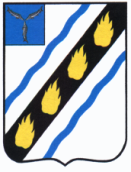 АДМИНИСТРАЦИЯ  МЕЧЕТНЕНСКОГО   МУНИЦИПАЛЬНОГО   ОБРАЗОВАНИЯ 
СОВЕТСКОГО  МУНИЦИПАЛЬНОГО   РАЙОНА САРАТОВСКОЙ ОБЛАСТИПОСТАНОВЛЕНИЕот 14.11.2016  № 57 с. МечетноеО внесении изменений в постановлениеот 29.01.2014 № 2 В целях усиления профилактики преступности на территории Мечетненского  муниципального образования, руководствуясь  Федеральным  законом от 06.10.2003 № 131-ФЗ «Об общих принципах организации местного самоуправления в Российской Федерации», Уставом Мечетненского  муниципального образования,  администрация Мечетненского муниципального образования ПОСТАНОВЛЯЕТ:Внести изменения в приложение № 1 к постановлению от 29.01.2014 № 2 «О создании комиссии по профилактике преступлений и правонарушений при администрации Мечетненского муниципального образования», изложив приложение № 1 в новой редакции.2.Настоящее  постановление вступает в силу со дна его подписания и подлежит официальному  обнародованию в установленном порядке.Глава  Мечетненского муниципального образования 					Е.Н. ЧуйковаПриложение № 1 к постановлению  администрации  Мечетненского муниципального образования от  14.11.2016  № 57«Приложение № 1 к постановлению  администрации  Мечетненского муниципального образования от  29.01.2014  № 2»СОСТАВ комиссии  по профилактике преступлений и правонарушений при администрации Мечетненского  муниципального образованияВерно:Главный  специалист администрации				Т.Н.Шишкина ЧуйковаЕлена Николаевна  глава Мечетненского  муниципального образования, председатель комиссии;Иешкина   Анастасия Александровнапедагог-психолог МБОУ СОШ  с. Мечетное, заместитель  председателя комиссии (по согласованию);Леонова Ирина Ивановна ведущий специалист администрации, секретарь   комиссии;Члены комиссии:Чуркина Людмила Николаевнадепутат Совета депутатов Мечетненского муниципального образования;Берёзкин Петр Валентиновичучастковый уполномоченный полиции МО МВД РФ «Советский» (по согласованию);Савчук   Юрий Иванович - председатель добровольной  народной  дружины ( по согласованию);Насырова Ирина Евгеньевна- и.о. директора МБОУ СОШ с. Мечетное (по согласованию)»